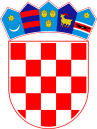   REPUBLIKA HRVATSKAVARAŽDINSKA ŽUPANIJA         OPĆINA VINICA          Općinsko vijećeKLASA: URBROJ:Vinica, . studenog 2023. godineNa temelju članka 69. Zakona o šumama („Narodne novine“ br.68/18., 115/18., 98/19. i 32/20.i 145/20) i  članka 30. Statuta Općine Vinica („ Službeni vjesnik Varaždinske županije“ broj 30/20. i 09/21.), Općinsko vijeće Općine Vinica na sjednici održanoj dana _____ godine donijelo jePROGRAMutroška sredstava šumskog doprinosa u 2024. godiniČlanak 1.Programom utroška sredstava šumskog doprinosa za 2024. godinu (u daljnjem tekstu:  Program) utvrđuje se namjena trošenja sredstva ostvarenih kao prihod Prihod Proračuna Općine Vinica u 2024. godini po osnovi šumskog doprinosa. Članak 2.Šumski doprinos plaćaju pravne i fizičke osobe, osim malih šumoposjednika, koje obavljaju prodaju proizvoda iskorištavanja šuma (drvni sortimenti) jedinicama lokalne samouprave u visini od 5 % od prodajne cijene proizvoda na panju. Članak 3.Prihod od šumskog doprinosa u 2024. godini planiran je u iznosu od 4.000,00 EUR-a.U skladu s odredbama Zakona o šumama, sredstva od šumskog doprinosa utrošiti će se na održavanje komunalne infrastrukture prema Programu održavanja komunalne infrastrukture  u 2024. godini – održavanje nerazvrstanih cesta.Članak 4.Ovaj Program stupa na snagu osam dana od dana objave u „Službenom vjesniku Varaždinske županije“, a primjenjuje se od 01.01.2024. godine.									PREDSJEDNIK								Općinskog vijeća Općine Vinica									Predrag Štromar